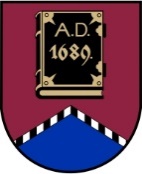 ALŪKSNES NOVADA PAŠVALDĪBAS DOMEreģistrācijas numurs  90000018622DĀRZA IELĀ 11, ALŪKSNĒ,  ALŪKSNES NOVADĀ, LV – 4301, TĀLRUNIS 64381496, E-PASTS: dome@aluksne.lvA/S „SEB banka”, KODS: UNLALV2X, KONTS Nr.LV58UNLA0025004130335Alūksnē2023. gada 26. oktobrīNOLIKUMS Nr. 9/2023(protokols Nr.13, 16. punkts )Ernsta Glika Alūksnes Valsts ģimnāzijas1. Vispārīgie jautājumiErnsta Glika Alūksnes Valsts ģimnāzija (turpmāk – ģimnāzija) ir Alūksnes novada pašvaldības  (turpmāk – dibinātājs) dibināta vispārējās vidējās izglītības iestāde, kas īsteno vispārējās vidējās izglītības (10.-12. klase) programmas.Ģimnāzijas darbības tiesiskais pamats ir Izglītības likums, Vispārējās izglītības likums, citi normatīvie akti, kā arī ģimnāzijas dibinātāja izdotie tiesību akti un šis nolikums.Ģimnāzija ir pastarpinātās pārvaldes iestāde, tai ir savs budžets, ko apstiprina dibinātājs. Ģimnāzijai ir savs zīmogs, simbolika, karogs, emblēma un noteikta parauga veidlapa. Ģimnāzijas juridiskā adrese: Glika iela 10, Alūksne, Alūksnes novads, LV-4301.Dibinātāja juridiskā adrese: Dārza iela 11, Alūksne, Alūksnes novads, LV-4301.Ģimnāzijas izglītības programmu īstenošanas vietas adreses norādītas Valsts izglītības informācijas sistēmā Ministru kabineta noteiktajā kārtībā.2. Ģimnāzijas darbības mērķis, pamatvirziens un uzdevumiĢimnāzijas darbības mērķis ir veidot izglītības vidi, organizēt un īstenot mācību un audzināšanas procesu, lai nodrošinātu valsts vispārējās vidējās izglītības standartā noteikto mērķu sasniegšanu.Ģimnāzijas darbības pamatvirziens ir izglītojoša un audzinoša darbība.Ģimnāzijas uzdevumi ir šādi:īstenot izglītības programmas, veikt mācību un audzināšanas darbu, izvēlēties izglītošanas darba metodes un formas;nodrošināt izglītojamo ar iespējām apgūt zināšanas un prasmes, kas ir nepieciešamas personiskai izaugsmei un attīstībai, pilsoniskai līdzdalībai, nodarbinātībai, sociālajai integrācijai un izglītības turpināšanai;izkopt izglītojamā prasmi patstāvīgi mācīties un pilnveidoties, nodrošinot izglītojamo karjeras vadības prasmju apguvi un attīstīšanu, kas ietver savu interešu, spēju un iespēju apzināšanos tālākās izglītības un profesionālās karjeras virziena izvēlei, vienlaikus motivējot mūžizglītībai;veicināt izglītojamā pilnveidošanos par garīgi, emocionāli un fiziski attīstītu personību un izkopt veselīga dzīvesveida paradumus;sekmēt izglītojamā sociāli aktīvu un atbildīgu attieksmi pret sevi, ģimeni, sabiedrību, vidi un valsti, saglabājot un attīstot savu valodu, etnisko un kultūras savdabību. Pilnveidot izpratni par Latvijas Republikas Satversmē un citos tiesību aktos ietvertajiem cilvēktiesību pamatprincipiem un audzināt krietnus, godprātīgus, atbildīgus cilvēkus – Latvijas patriotus;sadarboties ar izglītojamā vecākiem vai personu, kas realizē aizgādību (turpmāk – vecāki), lai nodrošinātu izglītības ieguvi;nodrošināt izglītības programmas īstenošanā un izglītības satura apguvē nepieciešamos mācību līdzekļus, tai skaitā elektroniskajā vidē; racionāli un efektīvi izmantot izglītībai atvēlētos finanšu resursus;aizpildīt un iesniegt oficiālās statistikas veidlapu (atbilstoši normatīvajos aktos par oficiālās statistikas veidlapu paraugiem izglītības jomā noteiktajam), aktualizēt Izglītības iestāžu reģistrā norādāmo informāciju atbilstoši Ministru kabineta noteikumiem par Valsts izglītības informācijas sistēmas saturu, uzturēšanas un aktualizācijas kārtību, kā arī nodrošināt pašnovērtējuma ziņojuma aktualizāciju un tā pieejamību ģimnāzijas vai dibinātāja tīmekļvietnē;pildīt citus normatīvajos aktos paredzētos izglītības iestādes uzdevumus.3. Ģimnāzijā īstenojamās izglītības programmasĢimnāzija īsteno vispārējās vidējās izglītības programmas.Ģimnāzija var īstenot interešu izglītības un citas izglītības programmas atbilstoši ārējos normatīvajos aktos noteiktajam.4. Izglītības procesa organizācijaIzglītības procesa organizāciju ģimnāzijā nosaka Izglītības likums, Vispārējās izglītības likums, citi ārējie normatīvie akti, šis nolikums, iestādes Darba kārtības noteikumi, Iekšējās kārtības noteikumi un citi ģimnāzijas iekšējie normatīvie akti, kā arī citi ģimnāzijas vadītāja (turpmāk – ģimnāzijas direktors) izdotie tiesību akti un lēmumi.Izglītojamo uzņemšana, pārcelšana nākamajā klasē un atskaitīšana no ģimnāzijas vispārējās vidējās izglītības programmās notiek Ministru kabineta noteiktajā kārtībā. Mācību ilgumu, īstenojot vispārējās vidējās izglītības programmas, nosaka Vispārējās izglītības likums. Mācību gada sākuma un beigu datumu, kā arī izglītojamo brīvdienas nosaka Ministru kabinets. Mācību darba organizācijas pamatforma ir mācību stunda. Direktors ir tiesīgs noteikt citas mācību organizācijas formas un to ilgumu, nepārsniedzot Vispārējās izglītības likumā noteikto mācību stundu slodzi nedēļā un mācību stundu skaitu dienā. Mācību stundu slodzes sadalījumu pa dienām atspoguļo mācību priekšmetu vai kursu un stundu plāns ar kopējo mācību stundu skaitu mācību priekšmetā vai kursā. Ģimnāzija patstāvīgi izstrādā izglītojamo mācību sasniegumu vērtēšanas kārtību, ievērojot valsts izglītības standartā minētos vērtēšanas pamatprincipus.Ģimnāzijā ir dienesta viesnīca, kas darbojas saskaņā ar ģimnāzijas izstrādātajiem iekšējiem normatīvajiem aktiem.5. Izglītojamo tiesības un pienākumi Izglītojamo tiesības un pienākumi ir noteikti Izglītības likumā, Bērnu tiesību aizsardzības likumā, citos ārējos normatīvajos aktos un ģimnāzijas iekšējos normatīvajos aktos.Izglītojamais ir atbildīgs par savu rīcību ģimnāzijā atbilstoši normatīvajos aktos noteiktajam.6. Pedagogu un citu darbinieku tiesības un pienākumiĢimnāziju vada ģimnāzijas direktors. Ģimnāzijas direktora tiesības un pienākumi ir noteikti Izglītības likumā, Vispārējās izglītības likumā, Bērnu tiesību aizsardzības likumā, Fizisko personu datu apstrādes likumā  un citos normatīvajos aktos. Ģimnāzijas direktora tiesības un pienākumus precizē darba līgums un amata apraksts.Ģimnāzijas pedagogus un citus darbiniekus darbā pieņem un atbrīvo ģimnāzijas direktors normatīvajos aktos noteiktā kārtībā. Ģimnāzijas direktors ir tiesīgs deleģēt pedagogiem un citiem ģimnāzijas darbiniekiem konkrētu uzdevumu veikšanu.Ģimnāzijas pedagogu tiesības un pienākumi ir noteikti Izglītības likumā, Bērnu tiesību aizsardzības likumā, Fizisko personu datu apstrādes likumā, Darba likumā un citos normatīvajos aktos. Pedagoga tiesības un pienākumus precizē darba līgums un amata apraksts.Ģimnāzijas citu darbinieku tiesības un pienākumi ir noteikti Darba likumā, Bērnu tiesību aizsardzības likumā un citos normatīvajos aktos. Ģimnāzijas citu darbinieku tiesības un pienākumus precizē darba līgums un amata apraksts.7. Ģimnāzijas pašpārvaldes izveidošanas kārtība un kompetenceĢimnāzijas direktors sadarbībā ar dibinātāju nosaka ģimnāzijas organizatorisko struktūru, tai skaitā nodrošinot ģimnāzijas padomes izveidošanu un darbību.Ģimnāzijas padomes kompetenci nosaka Izglītības likums.Lai risinātu jautājumus, kas saistīti ar izglītojamo interesēm ģimnāzijā un līdzdarbotos  ģimnāzijas darba organizēšanā un mācību procesa pilnveidē, ģimnāzijas padome ir tiesīga veidot interešu grupas un institūcijas, tajās iesaistot ģimnāzijas izglītojamos un viņu vecākus. Minēto institūciju un interešu grupu darbību nosaka ģimnāzijas padomes apstiprināts reglaments.Lai risinātu jautājumus, kas saistīti ar izglītojamo interesēm ģimnāzijā un līdzdarbotos ģimnāzijas darba organizēšanā, izglītojamie pēc savas iniciatīvas un ar ģimnāzijas pedagogu un ģimnāzijas direktora atbalstu veido izglītojamo pašpārvaldi. Tās darbību nosaka izglītojamo pašpārvaldes reglaments.Izglītības programmās noteikto prasību īstenošanas kvalitātes nodrošināšanai, mācību priekšmetu pedagogi tiek apvienoti metodiskajās jomu grupās. Metodisko jomu grupas darbojas saskaņā ar šo nolikumu un ģimnāzijas iekšējiem normatīvajiem aktiem, to darbu koordinē ģimnāzijas izglītības metodiķis.8. Ģimnāzijas pedagoģiskās padomes izveidošanas kārtība un kompetenceĢimnāzijas pedagoģiskās padomes (turpmāk – pedagoģiskā padome) izveidošanas kārtību, darbību un kompetenci nosaka Vispārējās izglītības likums un citi normatīvie akti. Pedagoģisko padomi vada ģimnāzijas direktors.9. Ģimnāzijas iekšējo normatīvo aktu pieņemšanas kārtība un iestāde vai pārvaldes amatpersona, kurai privātpersona, iesniedzot attiecīgu iesniegumu, var apstrīdēt ģimnāzijas izdotu administratīvo aktu vai faktisko rīcībuĢimnāzija saskaņā ar Izglītības likumā, Vispārējās izglītības likumā un citos normatīvajos aktos, kā arī ģimnāzijas nolikumā noteikto patstāvīgi izstrādā un izdod ģimnāzijas iekšējos normatīvos aktus.Iestādes darbinieka faktisko rīcību var apstrīdēt iestādes direktoram.Ģimnāzijas izdotu administratīvo aktu vai faktisko rīcību privātpersona var apstrīdēt, iesniedzot attiecīgu iesniegumu dibinātājam- Alūksnes novada pašvaldībai, Dārza ielā 11, Alūksnē, Alūksnes novadā, LV-4301.10. Ģimnāzijas saimnieciskā darbībaĢimnāzija ir patstāvīga finanšu, saimnieciskajā un citā darbībā saskaņā ar Izglītības likumā un citos normatīvajos aktos, kā arī ģimnāzijas nolikumā noteikto.Atbilstoši normatīvajos aktos noteiktajam ģimnāzijas direktors ir tiesīgs slēgt ar juridiskām un fiziskām personām līgumus par dažādu ģimnāzijai nepieciešamo darbu veikšanu un citiem pakalpojumiem (piemēram, dienesta viesnīcas pakalpojumi), ja tas netraucē izglītības programmu īstenošanai.Alūksnes novada pašvaldība iestādes valdījumā ir nodevusi īpašumus: Glika iela 10, Alūksnē, Alūksnes novadā, LV-4301, daļa zemes gabala ar kadastra apzīmējumu Nr.3601 012 2210, zemes platība 11953 m2, uz zemes gabala atrodas  vēsturiskais korpuss, kadastra apzīmējums 3601 012 2210 003, un sporta zāle, kadastra apzīmējums 3601 012 2210 002;Glika ielā 13, Alūksnē, Alūksnes novadā, LV-4301, zemes gabals ar kadastra apzīmējumu  Nr.3601 013 2431, zemes platība 2667 m2, uz zemes gabala atrodas internāts  kadastra  apzīmējums 3601 013 2431 001.11. Ģimnāzijas finansēšanas avoti un kārtībaĢimnāzijas finansēšanas avotus un kārtību nosaka Izglītības likums, Vispārējās izglītības likums un citi normatīvie akti.Finanšu līdzekļu izmantošanas kārtību, ievērojot ārējos normatīvajos aktos noteikto, nosaka ģimnāzijas direktors.Ģimnāziju finansē no valsts un pašvaldības budžeta līdzekļiem.Ģimnāzijas finanšu līdzekļu uzskaiti veic Alūksnes novada pašvaldības iestādes “Centrālā administrācija” Grāmatvedība.Ģimnāzija ir tiesīga sniegt Alūksnes novada pašvaldības domes apstiprinātos maksas pakalpojumus.Iestādes uzraudzība un kontroleIestādes padotību pārraudzības formā realizē pašvaldības dome, veicot normatīvajos aktos noteiktās pārraudzības darbības – apstiprina iestādes stratēģiju, budžetu, lemj par papildu finansējuma piešķiršanu, iestādes sniedzamajiem maksas pakalpojumiem un to cenrādi, uzdod iestādei pieņemt lēmumu prettiesiskas bezdarbības gadījumā, atceļ iestādes direktora prettiesiskus lēmumus, lemj par iestādes reorganizāciju vai likvidāciju u.c.Iestādes padotību pakļautības formā realizē pašvaldības izpilddirektors, kurš:dod rīkojumus iestādes direktoram;izvērtē iestādes rīcību un lēmumu tiesiskumu;sagatavo priekšlikumus pašvaldības domei par iestādes nelikumīgu vai nelietderīgu lēmumu atcelšanu;ierosina pašvaldības domei iecelt amatā vai atbrīvot no amata iestādes direktoru, realizē darba devēja funkcijas attiecībā uz iestādes direktoru;piedalās iestādes darba strīdu izskatīšanā.Iestādes darbības tiesiskuma un lietderības kontrolei, kustamās mantas un nekustamā īpašuma racionālas apsaimniekošanas un atbilstošas izmantošanas, kā arī finanšu līdzekļu ekonomiskas izlietošanas atbilstības apstiprinātajam budžetam un tāmēm kontrolei pašvaldība ir tiesīga veikt iestādes auditu vai revīziju.13. Ģimnāzijas reorganizācijas un likvidācijas kārtībaĢimnāziju reorganizē vai likvidē dibinātājs normatīvajos aktos noteiktajā kārtībā, paziņojot par to Ministru kabineta noteiktai institūcijai, kas kārto Izglītības iestāžu reģistru.Ģimnāzija par tās likvidāciju vai reorganizāciju attiecīgās institūcijas, tai skaitā Ministru kabineta noteiktu institūciju, kas kārto Izglītības iestāžu reģistru, un personas informē ne vēlāk kā sešus mēnešus iepriekš (objektīvu apstākļu dēļ – ne vēlāk kā trīs mēnešus iepriekš).14. Ģimnāzijas nolikuma un tā grozījumu pieņemšanas kārtībaĢimnāzija, pamatojoties uz Izglītības likumu un Vispārējās izglītības likumu, izstrādā ģimnāzijas nolikumu. Ģimnāzijas nolikumu apstiprina dibinātājs.Grozījumus ģimnāzijas nolikumā var izdarīt pēc ģimnāzijas dibinātāja iniciatīvas, ģimnāzijas direktora, ģimnāzijas padomes vai pedagoģiskās padomes priekšlikuma. Grozījumus nolikumā apstiprina ģimnāzijas dibinātājs.Ģimnāzijas nolikumu un grozījumus nolikumā ģimnāzija aktualizē Valsts izglītības informācijas sistēmā normatīvajos aktos noteiktajā kārtībā. 15. Citi būtiski noteikumi, kas nav pretrunā ar normatīvajiem aktiemSaskaņā ar normatīvajos aktos un dibinātāja noteikto kārtību ģimnāzija veic dokumentu un arhīvu pārvaldību, tostarp veicot fizisko personu datu apstrādi saskaņā ar Eiropas Parlamenta un Padomes 2016. gada 27. aprīļa regulu (ES) 2016/679 par fizisku personu aizsardzību attiecībā uz personas datu apstrādi un šādu datu brīvu apriti un ar ko atceļ direktīvu 95/46/EK (Vispārīgā datu aizsardzības regula) un Fizisko personu datu apstrādes likumu.Ģimnāzija savā darbībā nodrošina izglītības jomu reglamentējošajos normatīvajos aktos noteikto mērķu sasniegšanu, vienlaikus nodrošinot izglītojamo tiesību un interešu ievērošanu un aizsardzību.Atzīt par spēku zaudējušu 15.10.2009. nolikumu Nr. 55/2009 “Ernsta Glika Alūksnes Valsts ģimnāzijas nolikums”.Domes priekšsēdētājs									Dz.ADLERSIzdots saskaņā ar Pašvaldību likuma 10. panta pirmās daļas 8. punktu, Izglītības likuma 22. panta pirmo un otro daļu, Vispārējās izglītības likuma 9. panta pirmo un otro daļu, 